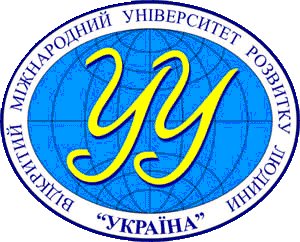 МІНІСТЕРСТВО ОСВІТИ І НАУКИ УКРАЇНИВІДКРИТИЙ МІЖНАРОДНИЙ УНІВЕРСИТЕТ РОЗВИТКУ ЛЮДИНИ «УКРАЇНА»ЗАТВЕРДЖУЮ:Президент Відкритого міжнародного університету розвитку людини «Україна» _________________  Петро ТАЛАНЧУКОСВІТНЬО–ПРОФЕСІЙНА ПРОГРАМАID за базою ЄДЕБО 37301«Cоціальна робота»другого рівня вищої освітиза спеціальністю 231 «СОЦІАЛЬНА РОБОТА»галузі знань 23 «СОЦІАЛЬНА РОБОТА»Кваліфікація: магістр з соціальної роботи Затверджено зі змінами рішеннямВченої ради Відкритого міжнародного університету розвитку людини «Україна»протокол № 04 від «01» липня 2021 рокуОсвітньо-професійна програма вводиться в дію наказом від 01 липня 2021 року № 146Затверджено зі змінами рішеннямВченої ради Відкритого міжнародного університету розвитку людини «Україна»протокол № 3 від 28 квітня 2022 рокуОсвітньо-професійна програма вводиться в дію наказом від 28 квітня 2022 року № 38Київ 2022ЛИСТ ПОГОДЖЕННЯосвітньо-професійної програми«Соціальна робота»ПЕРЕДМОВАРозроблено робочою групою у складі:Іванова І.Б. – гарант ОП, доцент кафедри соціальної роботи і педагогіки, кандидат педагогічних наук, доцент; Базиленко А.К. – завідувач кафедри соціальної роботи і педагогіки, кандидат психологічних наук, доцент;Євдокимова В.В. – доцент кафедри соціальної роботи і педагогіки, кандидат соціологічних наук.Рекомендовано Науково-методичним об’єднанням із соціальної роботи та спеціальної освіти у складі:Рецензії-відгуки зовнішніх стейкхолдерів:Представник роботодавців: Колобова Я.В. – директор Київськогоміського центру соціальних служб.Представник роботодавців: Новік Л.Ф. - директор ЦентруКомплексної реабілітації для осіб з інвалідністю Дарницького району міста Києва.Представник студентського самоврядування: Погребний О.В. –Студент магістратури спеціальності «Соціальна робота» групи ЗСР-21-1м.Гаранта освітньої програми затверджено наказом Університету «Україна» від «01» листопада 2021 № 213.Зміст освітньої програми розглянуто на засіданні Вченої ради Інституту соціальних технологій (протокол від «11» квітня 2022 р. № 2).Зміст освітньої програми розглянуто на засіданні Науково-методичного об’єднання з соціальної роботи (протокол від «14» квітня 2022 р. № 2).Профіль освітньої програми зі спеціальності 
231 «СОЦІАЛЬНА РОБОТА»Перелік компонент освітньо-професійної програми 
та їх логічна послідовністьПерелік компонент освітньої програмиВибіркові компоненти – 25 кредитів (28%).Освітні компоненти вільного вибору обираються здобувачем вищої освіти із загальноуніверситетського каталогу вибіркових дисциплін, розташованого за посиланням https://uu.edu.ua/disc_vilnogo_viboru. 2.2. Посеместрова структурна схема освітньої-професійної програми  Структурно-логічна схема вивчення компонент освітньої програмиПрактична підготовкаФорма атестації здобувачів вищої освітиАтестація випускників освітньої програми спеціальності 231 «Соціальна робота» проводиться в формі публічного захисту магістерської кваліфікаційної роботи.Атестація завершується видачею документа встановленого зразка про присудження освітнього ступеня магістра із присвоєнням кваліфікації «магістр з соціальної роботи».Атестація здійснюється відкрито та публічно.Вимоги до кваліфікаційної роботиКваліфікаційна магістерська робота здобувача ступеня вищої освіти магістра зі спеціальності «Соціальна робота» є самостійним розгорнутим дослідженням, що відображає інтегральну компетентність її автора та підводить підсумки набутих ним знань, умінь та навичок із основних дисциплін, передбачених навчальним планом. Кваліфікаційна робота передбачає розв’язання складної задачі і проблеми в галузі соціальної роботи, що вимагає проведення досліджень та/або здійснення інновацій, характеризується невизначеністю умов і вимог. Випускник повинен засвідчити, що оволодів необхідними знаннями та навичками їх практичного застосування в конкретних умовах. Стан готовності кваліфікаційної роботи здобувача ступеня вищої освіти магістра до захисту визначається науковим керівником. Обов’язковою умовою допуску до захисту є успішне виконання магістром його індивідуального навчального плану.До захисту допускаються кваліфікаційні роботи, виконані здобувачем ступеня вищої освіти магістра самостійно із дотриманням принципів академічної доброчесності. Кваліфікаційна робота перевіряється на плагіат. Кваліфікаційна робота оприлюднюється до захисту на платформі Інтернет-підтримки освітнього процесу Moodle за посиланням https://vo.uu.edu.ua/course/view.php?id=15182.Оприлюднення кваліфікаційних робіт, що містять інформацію з обмеженим доступом, здійснюється у відповідності до вимог чинного законодавства.Вимоги до публічного захисту (демонстрації)У процесі публічного захисту кандидат на присвоєння магістерського ступеня повинен показати вміння чітко й упевнено викладати зміст проведених досліджень, аргументовано відповідати на запитання та вести дискусію. Доповідь студента повинна супроводжуватися презентаційними матеріалами, розробленими в програмі Мicrosoft Office Power Point, та пояснювальною запискою, призначеними для загального перегляду. Ухвалення екзаменаційною комісією рішення про присудження ступеня магістра з соціальної роботи та видачу диплома магістра за результатами підсумкової атестації здобувачів освіти оголошуються після оформлення в установленому порядку протоколів засідань екзаменаційної комісії.Вимоги до наявності системи внутрішнього забезпечення якості вищої освітиЗаклади вищої освіти несуть первинну відповідальність за якість послуг щодо надання вищої освіти.В Університеті функціонує система забезпечення якості освітньої діяльності та якості вищої освіти (система внутрішнього забезпечення якості), яка передбачає здійснення таких процедур і заходів:визначення принципів та процедур забезпечення якості вищої освіти;здійснення моніторингу та періодичного перегляду освітніх програм;щорічне оцінювання здобувачів вищої освіти, науково-педагогічних і педагогічних працівників закладу вищої освіти та регулярне оприлюднення результатів таких оцінювань на офіційному вебсайті закладу вищої освіти, на інформаційних стендах та в будь-який інший спосіб;забезпечення підвищення кваліфікації педагогічних, наукових і науково-педагогічних працівників;забезпечення наявності необхідних ресурсів для організації освітнього процесу, в тому числі самостійної роботи студентів, за кожною освітньою програмою;забезпечення наявності інформаційних систем для ефективного управління освітнім процесом;забезпечення публічності інформації про освітні програми, ступені вищої освіти та кваліфікації;забезпечення ефективної системи запобігання та виявлення академічного плагіату в наукових працях працівників Університету і здобувачів вищої освіти;інших процедур і заходів, що описані в Положенні про систему забезпечення якості підготовки здобувачів освіти (https://uu.edu.ua/upload/universitet/normativni_documenti/Osnovni_oficiyni_doc_UU/Upravlinnya_yakistyu/Quality_assurance.pdf).Система забезпечення закладом вищої освіти якості освітньої діяльності та якості вищої освіти (система внутрішнього забезпечення якості) за поданням закладу вищої освіти оцінюється Національним агентством із забезпечення якості вищої освіти або акредитованими ним незалежними установами оцінювання та забезпечення якості вищої освіти на предмет її відповідності вимогам до системи забезпечення якості вищої освіти, що затверджуються Національним агентством із забезпечення якості вищої освіти, та міжнародним стандартам і рекомендаціям щодо забезпечення якості вищої освіти.Перелік нормативних документів, на яких базується освітньо-професійна програмаА. Офіційні документи:Закон України «Про вищу освіту». URL: http://zakon4.rada.gov.ua/laws/show/1556-18. Закон України «Про освіту». URL: http://zakon5.rada.gov.ua/laws/show/2145-19.Національний класифікатор України: «Класифікатор професій» ДК 003:2010 (Редакція від 30.11.2017) // База даних «Законодавство України» / ВР України. URL: http://zakon.rada.gov.ua/rada/show/va327609-10. Постанова Кабінету Міністрів України від 23 листопада 2011 р. № 1341 «Про затвердження Національної рамки кваліфікацій». URL: http://zakon5.rada.gov.ua/laws/show/1341-2011-п.Постанова Кабінету Міністрів України «Про затвердження переліку галузей знань і спеціальностей, за якими здійснюється підготовка здобувачів вищої освіти» (редакція від 30.11.2017) // База даних «Законодавство України» / ВР України. URL: http://zakon4.rada.gov.ua/laws/show/266-2015-п.Методичні рекомендації щодо розроблення стандартів вищої освіти. Затверджені Наказ Міністерства освіти і науки України від 01.06.2017 р. № 600 (у редакції наказу Міністерства освіти і науки України від 30.04.2020 р. № 584. URL: https://mon.gov.ua/storage/app/media/vyshcha/naukovo-metodychna_rada/2020-metod-rekomendacziyi.docx.Методичні рекомендації для експертів Національного агентства щодо застосування Критеріїв оцінювання якості освітньої програми, затверджені рішенням Національного агентства із забезпечення якості вищої освіти від 29 серпня 2019 р. № 9 (https://naqa.gov.ua/).Положення про акредитацію освітніх програм, за якими здійснюється підготовка здобувачів вищої освіти, затверджене наказом Міністерства освіти і науки України від 11 липня 2019 р. № 977. URL: https://zakon.rada.gov.ua/laws/show/z0880-19#Text.Положення про освітні програми у Відкритому міжнародному університеті розвитку людини «Україна», затверджене наказом президента Університету «Україна» від 28.04.2022 № 36. URL: http://uu.edu.ua/upload/universitet/normativni_documenti/Osnovni_oficiyni_doc_UU/Navch_metod_d-t/Polozh_pro_osvitni_programi.pdf.Стандарт вищої освіти України за спеціальністю «Соціальна робота» для другого (магістерського) рівня вищої освіти, затверджений і введений в дію наказом Міністерства освіти і науки № 556 від 24 квітня 2019 року https://mon.gov.ua/storage/app/media/vishcha-osvita/zatverdzeni%20standarty/2019/05/06/231-sotsialna-robota-magistr.pdf.Б. Корисні посилання:Стандарти і рекомендації щодо забезпечення якості в Європейському просторі вищої освіти (ESG). URL: https://ihed.org.ua/wp-content/uploads/2018/10/04_2016_ESG_2015.pdf.International Standard Classification of Education ISCED, 2011. URL: http://uis.unesco.org/sites/default/files/documents/international-standard-classification-of-education-isced-2011-en.pdf.International Standard Classification of Education: Fields of education and training, 2013 (ISCED-F 2013) – Detailed field descriptions. URL: http://uis.unesco.org/sites/default/files/documents/international-standard-classification-of-education-fields-of-education-and-training-2013-detailed-field-descriptions-2015-en.pdf.Manual to Accompany the International Standard Classification of Education, 2011. URL: http://uis.unesco.org/en/topic/international-standard-classification-education-isced.EQF, 2017 (Європейська рамка кваліфікацій). URL: https://ec.europa.eu/ploteus/content/descriptors-page.QF EHEA, 2018 (Рамка кваліфікацій ЄПВО). URL: http://www.ehea.info/Upload/document/ministerial_declarations/EHEAParis2018_Communique_AppendixIII_952778.pdf.TUNING (для ознайомлення зі спеціальними (фаховими) та загальними компетентностями та прикладами стандартів. URL: http://www.unideusto.org/tuningeu/.Національний освітній глосарій: вища освіта / 2-е вид., перероб. і доп. / авт.-уклад. : В. М. Захарченко, С. А. Калашнікова, В. І. Луговий, А. В. Ставицький, Ю. М. Рашкевич, Ж. В. Таланова / За ред. В.Г.Кременя. – К. : ТОВ «Видавничий дім «Плеяди», 2014. – 100 с. URL: http://erasmusplus.org.ua/korysna-informatsiia/korysni-materialy/category/3-materialy-natsionalnoi-komandy-ekspertiv-shchodo-zaprovadzhennia-instrumentiv-bolonskoho-protsesu.html?download=83:hlosarii-terminiv-vyshchoi-osvity-2014-r-onovlene-vydannia-z-urakhuvanniam-polozhen-novoho-zakonu-ukrainy-pro-vyshchu-osvitu&start=80.Рашкевич Ю.М. Болонський процес та нова парадигма вищої освіти. URL:  http://erasmusplus.org.ua/korysna-informatsiia/korysni-materialy/category/3-materialy-natsionalnoi-komandy-ekspertiv-shchodo-zaprovadzhennia-instrumentiv-bolonskoho-protsesu.html?download=82:bolonskyi-protses-nova-paradyhma-vyshchoi-osvity-yu-rashkevych&start=80.Розвиток системи забезпечення якості вищої освіти в Україні: інформаційно-аналітичний огляд. URL: http://erasmusplus.org.ua/korysna-informatsiia/korysni-materialy/category/3-materialy-natsionalnoi-komandy-ekspertiv-shchodo-zaprovadzhennia-instrumentiv-bolonskoho-protsesu.html?download=88:rozvytok-systemy-zabezpechennia-iakosti-vyshchoi-osvity-ukrainy&start=80.Розроблення освітніх програм: методичні рекомендації / Авт.: В.М. Захарченко, В.І. Луговий, Ю.М. Рашкевич, Ж.В. Таланова / За ред. В.Г. Кременя. – К. : ДП «НВЦ «Пріоритети», 2014. – 120 с. URL: http://erasmusplus.org.ua/korysna-informatsiia/korysni-materialy/category/3-materialy-natsionalnoi-komandy-ekspertiv-shchodo-zaprovadzhennia-instrumentiv-bolonskoho-protsesu.html?download=84:rozroblennia-osvitnikh-prohram-metodychni-rekomendatsii&start=80.7. Пояснювальна записка до освітньо-професійної програмиОсвітньо-професійна програма «Соціальна робота» визначає вимоги до другого рівня вищої освіти «магістр» осіб, які можуть розпочати навчання за цією програмою, кількість кредитів ЄКТС, необхідних для виконання цієї програми, а також очікувані результати навчання та компетентності, якими повинен оволодіти здобувач відповідного ступеня вищої освіти.Базується на компетентнісному підході і поділяє філософію визначення вимог до фахівця, закладену в основу Болонського процесу та в міжнародному проєкті Європейської комісії «Гармонізація освітніх структур в Європі» (Tuning Educational Structures in Europe, TUNING).При розробці програми враховані вимоги Стандарту вищої освіти за спеціальністю 231 «Соціальна робота» для другого (магістерського) рівня вищої освіти, затвердженого наказом Міністерства освіти і науки України № 556 від 24 квітня 2019 року.Матриці не відображають вибіркових компонент освітньої програми – майнорів, оскільки здобувач вищої освіти вибирає їх із загальноуніверситетського каталогу дисциплін, розташованого за посиланням https://uu.edu.ua/disc_vilnogo_viboru.Порядок нумерації в переліку загальних та фахових компетентностей не пов’язаний зі значимістю тієї чи іншої компетентності.8. Матриця відповідності програмних компетентностей компонентам освітньої програми9. Матриця забезпечення програмних результатів навчання (ПРН)
відповідними компонентами освітньої програмиПроректор з освітньої діяльності_______________(підпис)Оксана КОЛЯДА Начальник управління моніторингу якості освіти, ліцензування та акредитації_______________(підпис)Людмила ВОЛОДІНАНачальник відділу методичної роботи _______________(підпис)Вікторія БАУЛА Голова Науково-методичного об’єднання із соціальної роботи та спеціальної освіти_______________(підпис)Анастасія БАЗИЛЕНКО Директор 
Інституту соціальних технологій_______________(підпис)Сослан АДИРХАЄВГарант освітньої програми, доцент кафедри соціальної роботи і педагогіки, кандидат психологічних наук, доцент ______________(підпис)Анастасія БАЗИЛЕНКО Представники роботодавців: директор Київського міського центру соціальних служб _______________(підпис)Ярослава КОЛОБОВА директор Центру комплексної реабілітації для осіб з інвалідністю Дарницького району м. Києва _______________(підпис)Людмила НОВІКПредставник студентського самоврядування: студент магістратури спеціальності «Соціальна робота», групи ЗСР-21-1м_______________    (підпис)Олексій ПОГРЕБНИЙ 1Базиленко Анастасія Костянтинівна             Голова НМОкандидат  психологічних наукЗавідувач кафедри соціальної роботи та педагогіки Інституту соціальних технологій 2Санжаровець Валентина Миколаївнакандидат філософських наукСтарший викладач Васильківського фахового коледжу3Ілініч Світлана Юріївнакандидат філологічних наукДоцент кафедри соціальних технологій Вінницького соціально-економічного інституту4Артеменко Анна Броніславівна доктор філософії у галузі соціології Завідувач кафедри соціально-реабілітаційних технологій  Житомирського економіко-гуманітарного інституту5Шинкар Іван Петровичкандидат філософських наукЗавідувач кафедри соціальної роботи Карпатського інституту підприємництва6Закусило Оксана ЮріївнаСтарший викладач кафедри фізичної реабілітації та соціального забезпечення Луцького інституту розвитку людини7Татаринова Світлана Олексіївнакандидат педагогічних наукДиректор Мелітопольського фахового коледжу, доцент кафедри соціальної роботи Мелітопольського інституту екології та соціальних технологій8Власов Володимир Геннадійовичкандидат політичних наукДоцент кафедри психології, спеціальної освіти та здоров’я людини Миколаївського інституту розвитку людини9Бацман Ольга Сергіївна Доцент кафедри соціальної роботи та спеціальної освіти Полтавського інституту економіки і права10Стеца Наталія ВолодимирівнаВикладач кафедри психології, соціальної роботи та гуманітарних дисциплін Рівненського інституту11Косован Наталя МиколаївнаВикладач соціальних дисциплін Сторожинецького фахового коледжу12Островська Наталія Олександрівнакандидат педагогічних наукДоцент кафедри психології та соціальної роботи Хмельницького інституту соціальних технологій1 – Загальна характеристика1 – Загальна характеристикаПовна назва закладу вищої освіти та структурного підрозділуВідкритий міжнародний університет розвитку людини «Україна»Інститут соціальних технологійКафедра соціальної роботи та педагогікиРівень вищої освітиДругий (магістерський) рівеньСтупінь вищої освіти та назва кваліфікації мовою оригіналуСтупінь вищої освіти – магістр Спеціальність – Соціальна робота Освітня програма – Соціальна роботаОфіційна назва освітньої програмиСоціальна роботаID за базою ЄДЕБО 37301Форма навчанняденна, заочна, дистанційнаОсвітня кваліфікаціямагістр з соціальної роботи Професійна кваліфікаціявідсутняКваліфікація в дипломіСтупінь вищої освіти – магістр Спеціальність – Соціальна роботаОсвітня програма – Соціальна роботаТип диплому та обсяг освітньої програмиДиплом магістра, одиничний або подвійний, 90 кредитів ЄКТС, термін навчання – 1 рік 6 місяців. 63,3% обсягу освітньої програми спрямовано на забезпечення загальних та спеціальних (фахових) компетентностей за спеціальністю, визначених стандартом вищої освіти.Обсяг практик складає 12 кредитів ЄКТС.Наявність акредитаціїСертифікат про акредитацію серія УП № 11014051, галузь знань 23 Соціальна робота спеціальність 231 Соціальна робота, відповідно до рішення Акредитаційної комісії від 20 грудня 2016 року, протокол № 123 (наказ МОН України від 26.12.2016 № 1613) (на підставі наказу МОН України від 19.12.2016 № 1565).Термін дії – до 1 липня 2026 р.Цикл/рівеньНРК України – 7 рівень, FQ-EHEA – другий цикл, 
ЕQF-LLL – 7 рівеньПередумовиНаявність першого (бакалаврського) рівня вищої освіти (диплом бакалавра, спеціаліста, магістра.Мова(и) викладанняукраїнська, англійськаТермін дії освітньої програми2022-2024 р.р.Програма дійсна впродовж дії державних стандартів вищої освіти та може бути відкоригована відповідно до діючих нормативних документів.Інтернет-адреса постійного розміщення опису освітньої програмиhttps://ab.uu.edu.ua/NM_zabezpechennya_specialnostey_2022-23 2 – Мета освітньої програми2 – Мета освітньої програмиПрофесійна підготовка фахівців, здатних розв’язувати складні професійні завдання у сфері соціальної роботи на основі особистісно орієнтованого підходу, застосування цінностей соціальної роботи, етичних принципів, знань та навичок для просування турботи, взаємоповаги та взаємної відповідальності серед членів суспільства. Підготовка та розвиток професійних соціальних працівників, які здатні надавати повноваження особі, групі та суспільству шляхом рефлексії та діяти самостійно.Професійна підготовка фахівців, здатних розв’язувати складні професійні завдання у сфері соціальної роботи на основі особистісно орієнтованого підходу, застосування цінностей соціальної роботи, етичних принципів, знань та навичок для просування турботи, взаємоповаги та взаємної відповідальності серед членів суспільства. Підготовка та розвиток професійних соціальних працівників, які здатні надавати повноваження особі, групі та суспільству шляхом рефлексії та діяти самостійно.3 – Характеристика освітньої програми3 – Характеристика освітньої програмиПредметна областьОб’єкти вивчення – соціальний добробут населення, детермінанти, що на нього впливають; організаційна, управлінська, експертна, контрольно-аналітична, проєктна, науково-дослідна діяльність у соціальній сфері. Цілі навчання – підготовка фахівців, здатних розв’язувати складні задачі і проблеми в соціальній сфері або у процесі навчання, що передбачає проведення дослідження та/або здійснення інновацій і характеризується невизначеністю умов і вимог.Теоретичний зміст предметної області – поняття, концепції, принципи соціального розвитку особи і громад та їх використання для пояснення закономірностей соціальних процесів, соціального захисту й надання допомоги вразливим групам населення.Методи, методики та технології – методи і технології збирання, обробки та інтерпретації результатів дослідження в соціальній сфері та сфері наукового дослідження.Орієнтація освітньої програмиОсвітньо-професійна, прикладна.Основний фокус освітньої програми та спеціалізаціїПрофесійна підготовка магістрів для соціальної роботи з людьми з інвалідністю і людьми похилого віку.Ключові слова: інклюзія, соціальна робота, люди з інвалідністю, люди похилого віку.Особливості програми1. Узгодженість освітньої програми зі Стандартом професійної підготовки магістрів соціальної роботи.2. Узгодженість освітньої програми із Глобальними стандартами освіти і навчання професії соціальної роботи (Global standards for the education and training of the social work profession – IASSW).3. Узгодженість освітньої програми з Литовськими стандартами професійної підготовки магістрів соціальної роботи.4. Узгодженість освітньої програми з Міжнародною ліцензією, на основі якої реалізується міжнародна освітня програма подвійного диплому «Соціальна робота». Дана міжнародна програма подвійних дипломів пройшла черговий міжнародний аудит у березні 2018 року.5. Здійснення професійної підготовки в умовах інклюзивного освітнього середовища, в інклюзивних академічних групах.6. Особливий акцент на трансакцію «людина-середовище», подовження тривалості життя та взаємодію біологічних, психологічних, соціально-структурних, економічних, політичних, культурних та духовних факторів формування людського розвитку та поведінки.7. Забезпечує готовність до професійно-практичної діяльності та наукових досліджень на загальнодержавному, національному та міжнародному рівнях.8. Цілі програми та результати навчання базуються на Дублінському дескрипторі другого циклу, Європейській кваліфікаційній рамці та Литовських національних кваліфікаційних рамках, академічних та професійних вимогах, а також пов'язані з державними стратегіями Литви та України і потребами ринку праці.9. У разі обрання здобувачем типу диплому «подвійний» обов’язкова міжнародна мобільність реалізується англійською мовою; передбачає науково-дослідну  практику в Литовській Республіці.10. Наявність литовських студентів (Вільнюський університет, Шяуляйська академія, Литва) відповідно до Двосторонньої угоди між Шяуляйською академією Вільнюського університету та Відкритим міжнародним університетом розвитку людини «Україна» про впровадження спільної магістерської навчальної програми «Соціальна робота» (№ 06-25-3-55 від 27.06.2013).4 – Придатність випускників 
до працевлаштування та подальшого навчання4 – Придатність випускників 
до працевлаштування та подальшого навчанняПридатність до працевлаштуванняРобота за фахом у закладах (установах, організаціях) державного управління, соціального захисту та надання соціальних послуг, освіти, охорони здоров’я, культури, правоохоронній сфері та сфері національної безпеки тощо на посадах згідно з чинною редакцією Національного класифікатора України Класифікатор професій (ДК 003:2010):Діяльність із працевлаштування (код 78); Надання послуг догляду із забезпеченням проживання (код 87); Надання послуг догляду із забезпеченням проживання для осіб похилого віку та інвалідів (код 87.3);Надання інших послуг догляду із забезпеченням проживання (код 87.9);Надання соціальної допомоги без забезпечення проживання (код 88);Надання соціальної допомоги без забезпечення проживання для осіб похилого віку та інвалідів (код 88.1);Надання іншої соціальної допомоги без забезпечення проживання (код 88.9).Класифікація професій (фахівці):Інспектори із соціальної допомоги (3443);Соціальні працівники (3460);Працівники, що надають індивідуальні послуги на дому, в організаціях соціального обслуговування (5133).Покажчик професійних назв робіт за кодами професій:Педагог соціальний (код-2340);Інспектор з охорони дитинства (код-2352);Фахівець з питань зайнятості (хедхантер) (код-2412.2);Державний соціальний інспектор (код-2419.3);Соціальний працівник (код-2446.2);Фахівець із допомоги неблагополучним родинам, грошової допомоги дітям і т. ін. (код-2446.2); Фахівець із соціальної допомоги вдома (код-2446.2); Фахівець із соціальної роботи (код-2446.2); Фахівець-організатор соціально-побутового обслуговування (код-2446.2); Інспектор із соціальної допомоги (код-3443);Асистент вихователя виправно-трудового закладу (код-3460);Соціальний працівник (допоміжний персонал) (код-3460);Фахівець із вирішення конфліктів (побутова сфера) (код-3460).Можливості професійної сертифікації: Міністерство соціальної політики України; Департамент соціального захисту населення обласної державної адміністрації.Подальше навчанняПродовження навчання для здобуття третього (освітньо-наукового) рівня вищої освіти. Набуття додаткових кваліфікацій у системі післядипломної освіти. 5 – Викладання та оцінювання5 – Викладання та оцінюванняВикладання та навчанняСтудентоцентроване навчання засобами лекційних, практичних та семінарських занять, тренінгів, круглих столів, наукових конференцій; залучення студентів до участі в проєктних роботах, конкурсах та науково-дослідних заходах. Залучення до проведення занять кваліфікованих практикуючих фахівців.ОцінюванняУсні та письмові екзамени, тести, практика, есе, презентації, проєктна робота тощо.6 – Програмні компетентності6 – Програмні компетентностіІнтегральна компетентність Здатність розв’язувати складні задачі і проблеми в галузі професійної діяльності або у процесі навчання, що передбачає проведення досліджень та/або здійснення інновацій та характеризується невизначеністю умов і вимог. Загальні компетентності (ЗК)1. Здатність до абстрактного мислення, аналізу та синтезу. 2. Здатність розробляти й управляти проєктами. 3. Здатність оцінювати та забезпечувати якість виконуваних робіт. 4. Здатність спілкуватися іноземною мовою. 5. Здатність до проведення досліджень на відповідному рівні. 6. Здатність виявляти ініціативу та підприємливість. 7. Здатність до адаптації та дії в новій ситуації. 8. Здатність генерувати нові ідеї (креативність). 9. Навички міжособистісної взаємодії. 10. Здатність працювати в команді.Спеціальні (фахові, предметні) компетентності (ФК)1. Здатність до розуміння та використання сучасних теорій, методологій і методів соціальних та інших наук, у тому числі методи математичної статистики та кількісні соціологічні методи, стосовно завдань фундаментальних і прикладних досліджень у галузі соціальної роботи. 2. Здатність до виявлення соціально значимих проблем і факторів досягнення соціального благополуччя різних груп населення. 3. Здатність професійно діагностувати, прогнозувати, проєктувати та моделювати соціальні ситуації.4. Здатність до впровадження методів і технологій інноваційного практикування та управління в системі соціальної роботи. 5. Здатність спілкуватися із представниками інших професійних груп різного рівня (експертами з інших галузей/видів економічної діяльності), налагоджувати взаємодію державних, громадських і комерційних організацій на підґрунті соціального партнерства. 6. Здатність до оцінки процесу і результату професійної діяльності та якості соціальних послуг. 7. Здатність до професійної рефлексії. 8. Здатність до спільної діяльності та групової мотивації, фасилітації процесів прийняття групових рішень. 9. Здатність доводити знання та власні висновки до фахівців та нефахівців. 10. Здатність виявляти ініціативу та підприємливість задля вирішення соціальних проблем через упровадження соціальних інновацій. 11. Здатність виявляти професійну ідентичність та діяти згідно з цінностями соціальної роботи. 12. Здатність до критичного оцінювання соціальних наслідків політики у сфері прав людини, соціальної інклюзії та сталого розвитку суспільства. 13. Здатність до формування позитивного іміджу професії, її статусу в суспільстві. 14. Здатність до ефективного менеджменту організації у сфері соціальної роботи. Додатково для освітньо-професійної програми: 15. Здатність до розроблення, апробації та втілення соціальних проєктів і технологій.16. Здатність упроваджувати результати наукового пошуку в практичну діяльність.7 – Програмні результати навчання7 – Програмні результати навчання1. Розв’язувати складні задачі і проблеми, що потребують оновлення й інтеграції знань в умовах неповної/недостатньої інформації та суперечливих вимог. 2. Критично оцінювати результати наукових досліджень і різні джерела знань про практики соціальної роботи, формулювати висновки та рекомендації щодо їх впровадження. 3. Застосовувати іноземні джерела при виконанні завдань науково-дослідної та прикладної діяльності, висловлюватися іноземною мовою як усно, так і письмово. 4. Показувати глибинне знання та системне розуміння теоретичних концепцій як із галузі соціальної роботи, так і з інших галузей соціогуманітарних наук. 5. Збирати та здійснювати кількісний і якісний аналіз емпіричних даних. 6. Самостійно й автономно знаходити інформацію, необхідну для професійного зростання, опановувати її, засвоювати та продукувати нові знання, розвивати професійні навички та якості. 7. Застосовувати загальне та спеціалізоване програмне забезпечення для вирішення професійних задач та здійснення наукового дослідження. 8. Автономно приймати рішення у складних і непередбачуваних ситуаціях. 9. Виконувати рефлексивні практики в контексті цінностей соціальної роботи, відповідальності, у тому числі для запобігання професійного вигорання. 10. Аналізувати соціальний та індивідуальний контекст проблем особи, сім’ї, соціальної групи, громади, формулювати мету і завдання соціальної роботи, планувати втручання в складних і непередбачуваних обставинах відповідно до цінностей соціальної роботи. 11. Організовувати спільну діяльність фахівців різних галузей і непрофесіоналів, здійснювати їх підготовку до виконання завдань соціальної роботи, ініціювати командоутворення та координувати командну роботу. 12. Оцінювати соціальні наслідки політики у сфері прав людини, соціальної інклюзії та сталого розвитку суспільства, розробляти рекомендації стосовно удосконалення нормативно-правового забезпечення соціальної роботи. 13. Демонструвати ініціативу, самостійність, оригінальність, генерувати нові ідеї для розв’язання завдань професійної діяльності. 14. Визначати методологію прикладного наукового дослідження та застосовувати методи кількісного та якісного аналізу результатів, у тому числі методи математичної статистики. 15. Розробляти критерії та показники ефективності професійної діяльності, застосовувати їх в оцінюванні виконаної роботи, пропонувати рекомендації щодо забезпечення якості соціальних послуг та управлінських рішень. 16. Розробляти соціальні проєкти на високопрофесійному рівні. 17. Самостійно будувати та підтримувати цілеспрямовані, професійні взаємини з широким колом людей, представниками різних спільнот і організацій, аргументувати, переконувати, вести конструктивні переговори, результативні бесіди, дискусії, толерантно ставитися до альтернативних думок. 18. Демонструвати позитивне ставлення до власної професії та відповідати своєю поведінкою етичним принципам і стандартам соціальної роботи. Додатково для освітньо-професійної програми: 19. Розробляти, апробувати та втілювати соціальні проєкти і технології. 20. Упроваджувати результати наукового пошуку в практичну діяльність.1. Розв’язувати складні задачі і проблеми, що потребують оновлення й інтеграції знань в умовах неповної/недостатньої інформації та суперечливих вимог. 2. Критично оцінювати результати наукових досліджень і різні джерела знань про практики соціальної роботи, формулювати висновки та рекомендації щодо їх впровадження. 3. Застосовувати іноземні джерела при виконанні завдань науково-дослідної та прикладної діяльності, висловлюватися іноземною мовою як усно, так і письмово. 4. Показувати глибинне знання та системне розуміння теоретичних концепцій як із галузі соціальної роботи, так і з інших галузей соціогуманітарних наук. 5. Збирати та здійснювати кількісний і якісний аналіз емпіричних даних. 6. Самостійно й автономно знаходити інформацію, необхідну для професійного зростання, опановувати її, засвоювати та продукувати нові знання, розвивати професійні навички та якості. 7. Застосовувати загальне та спеціалізоване програмне забезпечення для вирішення професійних задач та здійснення наукового дослідження. 8. Автономно приймати рішення у складних і непередбачуваних ситуаціях. 9. Виконувати рефлексивні практики в контексті цінностей соціальної роботи, відповідальності, у тому числі для запобігання професійного вигорання. 10. Аналізувати соціальний та індивідуальний контекст проблем особи, сім’ї, соціальної групи, громади, формулювати мету і завдання соціальної роботи, планувати втручання в складних і непередбачуваних обставинах відповідно до цінностей соціальної роботи. 11. Організовувати спільну діяльність фахівців різних галузей і непрофесіоналів, здійснювати їх підготовку до виконання завдань соціальної роботи, ініціювати командоутворення та координувати командну роботу. 12. Оцінювати соціальні наслідки політики у сфері прав людини, соціальної інклюзії та сталого розвитку суспільства, розробляти рекомендації стосовно удосконалення нормативно-правового забезпечення соціальної роботи. 13. Демонструвати ініціативу, самостійність, оригінальність, генерувати нові ідеї для розв’язання завдань професійної діяльності. 14. Визначати методологію прикладного наукового дослідження та застосовувати методи кількісного та якісного аналізу результатів, у тому числі методи математичної статистики. 15. Розробляти критерії та показники ефективності професійної діяльності, застосовувати їх в оцінюванні виконаної роботи, пропонувати рекомендації щодо забезпечення якості соціальних послуг та управлінських рішень. 16. Розробляти соціальні проєкти на високопрофесійному рівні. 17. Самостійно будувати та підтримувати цілеспрямовані, професійні взаємини з широким колом людей, представниками різних спільнот і організацій, аргументувати, переконувати, вести конструктивні переговори, результативні бесіди, дискусії, толерантно ставитися до альтернативних думок. 18. Демонструвати позитивне ставлення до власної професії та відповідати своєю поведінкою етичним принципам і стандартам соціальної роботи. Додатково для освітньо-професійної програми: 19. Розробляти, апробувати та втілювати соціальні проєкти і технології. 20. Упроваджувати результати наукового пошуку в практичну діяльність.8 – Ресурсне забезпечення реалізації програми8 – Ресурсне забезпечення реалізації програмиКадрове забезпеченняЗалучені до реалізації освітньої програми науково-педагогічні працівники відповідають кадровим вимогам щодо забезпечення провадження освітньої діяльності для другого рівня вищої освіти, затвердженим Постановою Кабінету Міністрів України від 30.12.2015 р. № 1187 (зі змінами, внесеними згідно з Постановами КМ № 365 від 24.03.2021).Всі науково-педагогічні працівники, що забезпечують освітньо-професійну програму за кваліфікацією відповідають профілю і напряму дисциплін, що викладаються, мають необхідний стаж педагогічної роботи та досвід практичної роботи. В процесі організації навчального процесу залучаються професіонали з досвідом дослідницької /управлінської /інноваційної /творчої роботи та/або роботи за фахом.До реалізації програми залучається не менше 60% науково-педагогічних працівників із науковими ступенями та/або вченими званнями. Науково-педагогічні працівники один раз на п’ять років проходять підвищення кваліфікації. До процесу викладання залучаються викладачі Вільнюського університету Шяуляйської академії (Литва) – очно та за допомогою ZOOM.Матеріально-технічне забезпеченняВикористання: комп’ютеризованих класів, проєкційної техніки, наочних посібників, сучасних прикладних програм, навчальних приміщень, бібліотеки, лінгафонного класу, центру інформаційних технологій.Інформаційне та навчально-методичне забезпеченняРобочі навчальні програми і методичні матеріали навчальних дисциплін розташовані у вигляді електронних курсів на освітній платформі MOODLE Університету «Україна» http://vo.uu.edu.ua.Користування навчальною, навчально-методичною і науковою літературою.9 – Академічна мобільність9 – Академічна мобільністьНаціональна кредитна мобільністьСтуденти проходять науково-дослідну практичну підготовку в організаціях соціальної сфери і закладах освіти, з якими укладено договори про співробітництво і на проведення практики: управління соціального захисту населення, центри соціальних служб, служби у справах дітей, центри ранньої соціальної реабілітації дітей з інвалідністю, територіальні центри надання соціальних послуг, громадські організації і благодійні фонди, будинки-інтернати для дітей з інвалідністю, осіб з інвалідністю та самотніх непрацездатних громадян, ветеранів війни і праці, центри і служби зайнятості, середні загальноосвітні школи, заклади соціального захисту дітей, психоневрологічні інтернати для дітей та дорослих, позашкільні навчальні заклади, центри професійної та соціальної реабілітації людей з інвалідністю. Міжнародна кредитна мобільністьНа основі договорів мобільності за програмою подвійних дипломів студентів магістратури з соціальної роботи, Двосторонньої угоди між Шяуляйською академією Вільнюського університету та Відкритим міжнародним університетом розвитку людини «Україна» про впровадження спільної магістерської навчальної програми «Соціальна робота» (№ 06-25-3-55 від 27.06.2013).Навчання іноземних здобувачів вищої освітиУмови та особливості прийому на навчання іноземних громадян регламентуються Правилами прийому до Університету «Україна».Процес викладання за необхідності здійснюється англійською мовою.Код н/дКомпоненти освітньої програми 
(навчальні дисципліни, курсові проєкти (роботи), практики, кваліфікаційна робота)ОбсягОбсягФорма
підсумк. контролюСемес-триСемес-триКод н/дКомпоненти освітньої програми 
(навчальні дисципліни, курсові проєкти (роботи), практики, кваліфікаційна робота)кредити ECTSакадем. годиниФорма
підсумк. контролюСемес-триСемес-три1234566І. ЦИКЛ ЗАГАЛЬНОЇ ПІДГОТОВКИІ. ЦИКЛ ЗАГАЛЬНОЇ ПІДГОТОВКИІ. ЦИКЛ ЗАГАЛЬНОЇ ПІДГОТОВКИІ. ЦИКЛ ЗАГАЛЬНОЇ ПІДГОТОВКИІ. ЦИКЛ ЗАГАЛЬНОЇ ПІДГОТОВКИІ. ЦИКЛ ЗАГАЛЬНОЇ ПІДГОТОВКИІ. ЦИКЛ ЗАГАЛЬНОЇ ПІДГОТОВКИОбов’язкові компоненти освітньої програмиОбов’язкові компоненти освітньої програмиОбов’язкові компоненти освітньої програмиОбов’язкові компоненти освітньої програмиОбов’язкові компоненти освітньої програмиОбов’язкові компоненти освітньої програмиОК 1.1Академічна іноземна мова5150з, і1-21-2ОК 1.2Психологія і соціологія інвалідності5150і11ОК 1.3Здоров'я та благополуччя в сучасних соціальних теоріях5150і11Всього ОК за циклом загальної підготовкиВсього ОК за циклом загальної підготовки154503ІІ. ЦИКЛ ПРОФЕСІЙНОЇ ПІДГОТОВКИІІ. ЦИКЛ ПРОФЕСІЙНОЇ ПІДГОТОВКИІІ. ЦИКЛ ПРОФЕСІЙНОЇ ПІДГОТОВКИІІ. ЦИКЛ ПРОФЕСІЙНОЇ ПІДГОТОВКИІІ. ЦИКЛ ПРОФЕСІЙНОЇ ПІДГОТОВКИІІ. ЦИКЛ ПРОФЕСІЙНОЇ ПІДГОТОВКИІІ. ЦИКЛ ПРОФЕСІЙНОЇ ПІДГОТОВКИОбов’язкові компоненти освітньої програмиОбов’язкові компоненти освітньої програмиОбов’язкові компоненти освітньої програмиОбов’язкові компоненти освітньої програмиОбов’язкові компоненти освітньої програмиОбов’язкові компоненти освітньої програмиОК 2.1Теоретичні моделі і технології соціальної роботи5150з11ОК 2.2Моделювання процесів професійної реабілітації5150і11ОК 2.3Методологія та організація наукових досліджень5150з,кр11ОК 2.4Соціальна справедливість в інклюзивному суспільстві5150з1-21-2ПР 1Педагогічна практика390дз22ПР 2Науково-дослідна практика9270дз33Підготовка магістерської кваліфікаційної роботи18540Захист33Всього ОК за циклом професійної підготовкиВсього ОК за циклом професійної підготовки501 5008Вибіркові компоненти освітньої програмиВибіркові компоненти освітньої програмиВибіркові компоненти освітньої програмиВибіркові компоненти освітньої програмиВибіркові компоненти освітньої програмиВибіркові компоненти освітньої програмиВибіркові компоненти освітньої програмиВсього ВК Всього ВК 257506ВК 2.1Дисципліни вільного вибору студентів із загальноуніверситетського переліку дисциплін5150з,з2,32,3ВК 2.2Дисципліни вільного вибору студентів із загальноуніверситетського переліку дисциплін5150з22ВК 2.3Дисципліни вільного вибору студентів із загальноуніверситетського переліку дисциплін5150з22ВК 2.4Дисципліни вільного вибору студентів із загальноуніверситетського переліку дисциплін5150з22ВК 2.5Дисципліни вільного вибору студентів із загальноуніверситетського переліку дисциплін5150з22Всього кредитів дисциплін вільного виборуВсього кредитів дисциплін вільного вибору257505ЗАГАЛЬНИЙ ОБСЯГ ОСВІТНЬОЇ ПРОГРАМИЗАГАЛЬНИЙ ОБСЯГ ОСВІТНЬОЇ ПРОГРАМИЗАГАЛЬНИЙ ОБСЯГ ОСВІТНЬОЇ ПРОГРАМИЗАГАЛЬНИЙ ОБСЯГ ОСВІТНЬОЇ ПРОГРАМИЗАГАЛЬНИЙ ОБСЯГ ОСВІТНЬОЇ ПРОГРАМИЗАГАЛЬНИЙ ОБСЯГ ОСВІТНЬОЇ ПРОГРАМИЗАГАЛЬНИЙ ОБСЯГ ОСВІТНЬОЇ ПРОГРАМИРАЗОМ:РАЗОМ:902 7002 700Вид практикиК-сть кредитів ЄКТССеместрЗміст практикиОчікувані результати навчанняПідсумокПедагогічна3 кредити(2 тижні)2Розробка методики проведення навчальних занять - лекційного і семінарського (практичного); самостійне проведення навчальних занять під керівництвом викладачів-предметників.Взаємовідвідування навчального заняття студента-практиканта, написання рецензії на проведене заняття. ПРН 1. Розв’язувати складні задачі і проблеми, що потребують оновлення й інтеграції знань в умовах неповної/недостатньої інформації та суперечливих вимог. ПРН 4. Показувати глибинне знання та системне розуміння теоретичних концепцій як із галузі соціальної роботи, так і з інших галузей соціогуманітарних наук. ПРН 6. Самостійно й автономно знаходити інформацію, необхідну для професійного зростання, опановувати її, засвоювати та продукувати нові знання, розвивати професійні навички та якості. ПРН 8. Автономно приймати рішення у складних і непередбачуваних ситуаціях. ПРН 11. Організовувати спільну діяльність фахівців різних галузей і непрофесіоналів, здійснювати їх підготовку до виконання завдань соціальної роботи, ініціювати командоутворення та координувати командну роботу. ПРН 17. Самостійно будувати та підтримувати цілеспрямовані, професійні взаємини з широким колом людей, представниками різних спільнот і організацій, аргументувати, переконувати, вести конструктивні переговори, результативні бесіди, дискусії, толерантно ставитися до альтернативних думок. ПРН 18. Демонструвати позитивне ставлення до власної професії та відповідати своєю поведінкою етичним принципам і стандартам соціальної роботи. Щоденник Звіт не менше 12 сторінокЗахистНауково-дослідна9 кредитів(6 тижнів)3Проведення емпіричного дослідження з проблем теорії і практики соціальної роботи в організаціях соціальної сфери і освіти.Оформлення результатів емпіричного дослідження у зведених таблицях.ПРН 1. Розв’язувати складні задачі і проблеми, що потребують оновлення й інтеграції знань в умовах неповної/недостатньої інформації та суперечливих вимог. ПРН 2. Критично оцінювати результати наукових досліджень і різні джерела знань про практики соціальної роботи, формулювати висновки та рекомендації щодо їх впровадження. ПРН 3. Застосовувати іноземні джерела при виконанні завдань науково-дослідної та прикладної діяльності, висловлюватися іноземною мовою як усно, так і письмово. ПРН 4. Показувати глибинне знання та системне розуміння теоретичних концепцій як із галузі соціальної роботи, так і з інших галузей соціогуманітарних наук. ПРН 5. Збирати та здійснювати кількісний і якісний аналіз емпіричних даних. ПРН 6. Самостійно й автономно знаходити інформацію, необхідну для професійного зростання, опановувати її, засвоювати та продукувати нові знання, розвивати професійні навички та якості. ПРН 7. Застосовувати загальне та спеціалізоване програмне забезпечення для вирішення професійних задач та здійснення наукового дослідження. ПРН 8. Автономно приймати рішення у складних і непередбачуваних ситуаціях. ПРН 9. Виконувати рефлексивні практики в контексті цінностей соціальної роботи, відповідальності, у тому числі для запобігання професійного вигорання. ПРН 10. Аналізувати соціальний та індивідуальний контекст проблем особи, сім’ї, соціальної групи, громади, формулювати мету і завдання соціальної роботи, планувати втручання в складних і непередбачуваних обставинах відповідно до цінностей соціальної роботи. ПРН 11. Організовувати спільну діяльність фахівців різних галузей і непрофесіоналів, здійснювати їх підготовку до виконання завдань соціальної роботи, ініціювати командоутворення та координувати командну роботу. ПРН 12. Оцінювати соціальні наслідки політики у сфері прав людини, соціальної інклюзії та сталого розвитку суспільства, розробляти рекомендації стосовно удосконалення нормативно-правового забезпечення соціальної роботи. ПРН 13. Демонструвати ініціативу, самостійність, оригінальність, генерувати нові ідеї для розв’язання завдань професійної діяльності. ПРН 14. Визначати методологію прикладного наукового дослідження та застосовувати методи кількісного та якісного аналізу результатів, у тому числі методи математичної статистики. ПРН 15. Розробляти критерії та показники ефективності професійної діяльності, застосовувати їх в оцінюванні виконаної роботи, пропонувати рекомендації щодо забезпечення якості соціальних послуг та управлінських рішень. ПРН 17. Самостійно будувати та підтримувати цілеспрямовані, професійні взаємини з широким колом людей, представниками різних спільнот і організацій, аргументувати, переконувати, вести конструктивні переговори, результативні бесіди, дискусії, толерантно ставитися до альтернативних думок. ПРН 18. Демонструвати позитивне ставлення до власної професії та відповідати своєю поведінкою етичним принципам і стандартам соціальної роботи. ПРН 19. Розробляти, апробувати та втілювати соціальні проєкти і технології. Щоденник Звіт не менше 12 сторінокЗахистЗК, ФК /ОКОК 1.1ОК 1.2ОК 1.3ОК 2.1ОК 2.2ОК 2.3ОК 2.4ПР 1ПР 2МКРЗК 1+++++++ЗК 2+++ЗК 3++++ЗК 4++ЗК 5+++ЗК 6+++++ЗК 7+++ЗК 8++++ЗК 9++++++ЗК 10++++ФК 1++++ФК 2+++++++ФК 3+++++ФК 4++++ФК 5++++ФК 6++++ФК 7+++++++ФК 8+++++ФК 9++++ФК 10+++ФК 11+++++ФК 12++++++++ФК 13++++ФК 14+ФК 15++ФК 16++ПРН/ОКОК 1.1ОК 1.2ОК 1.3ОК 2.1ОК 2.2ОК 2.3ОК 2.4ПР 1ПР 2МКРПРН 1+++++ПРН 2++++++++ПРН 3+++ПРН 4++++++++ПРН 5+++ПРН 6++++ПРН 7+++ПРН 8++++ПРН 9+++++ПРН 10+++++ПРН 11+++++ПРН 12+++++++ПРН 13++++ПРН 14+++ПРН 15++++ПРН 16+ПРН 17+++ПРН 18++++++ПРН 19++ПРН 20+